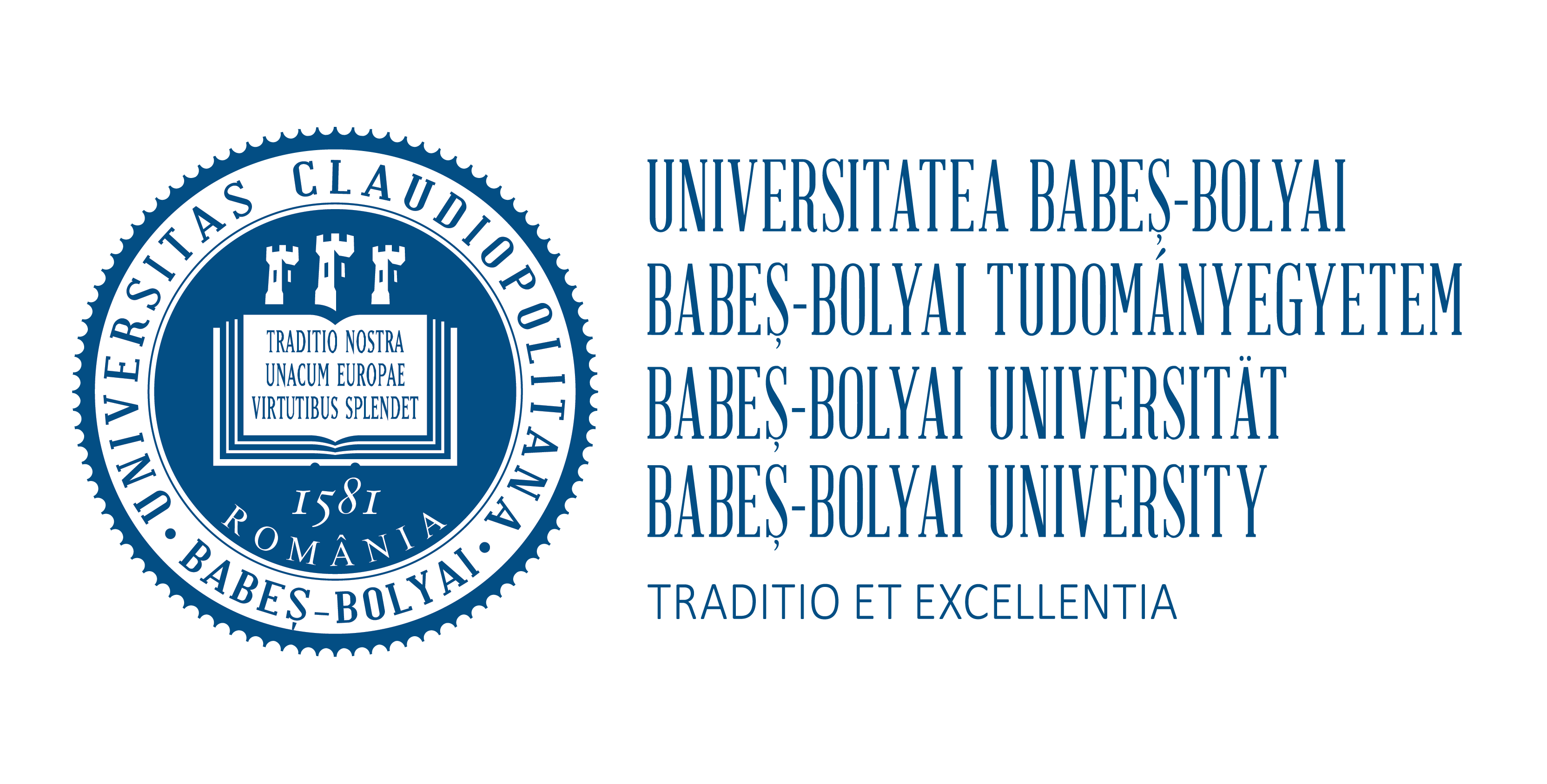 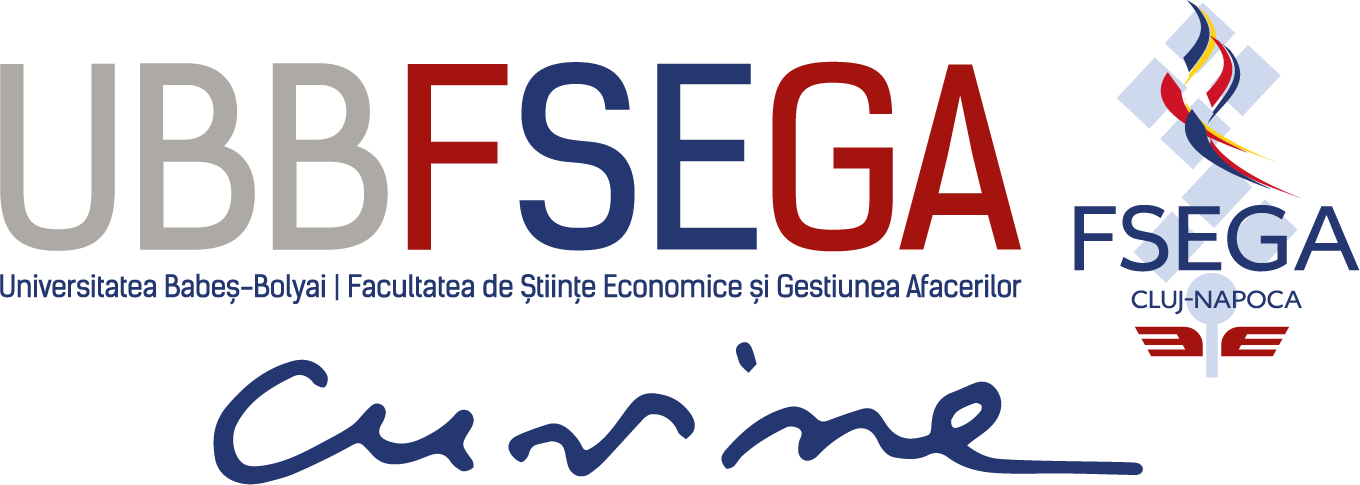 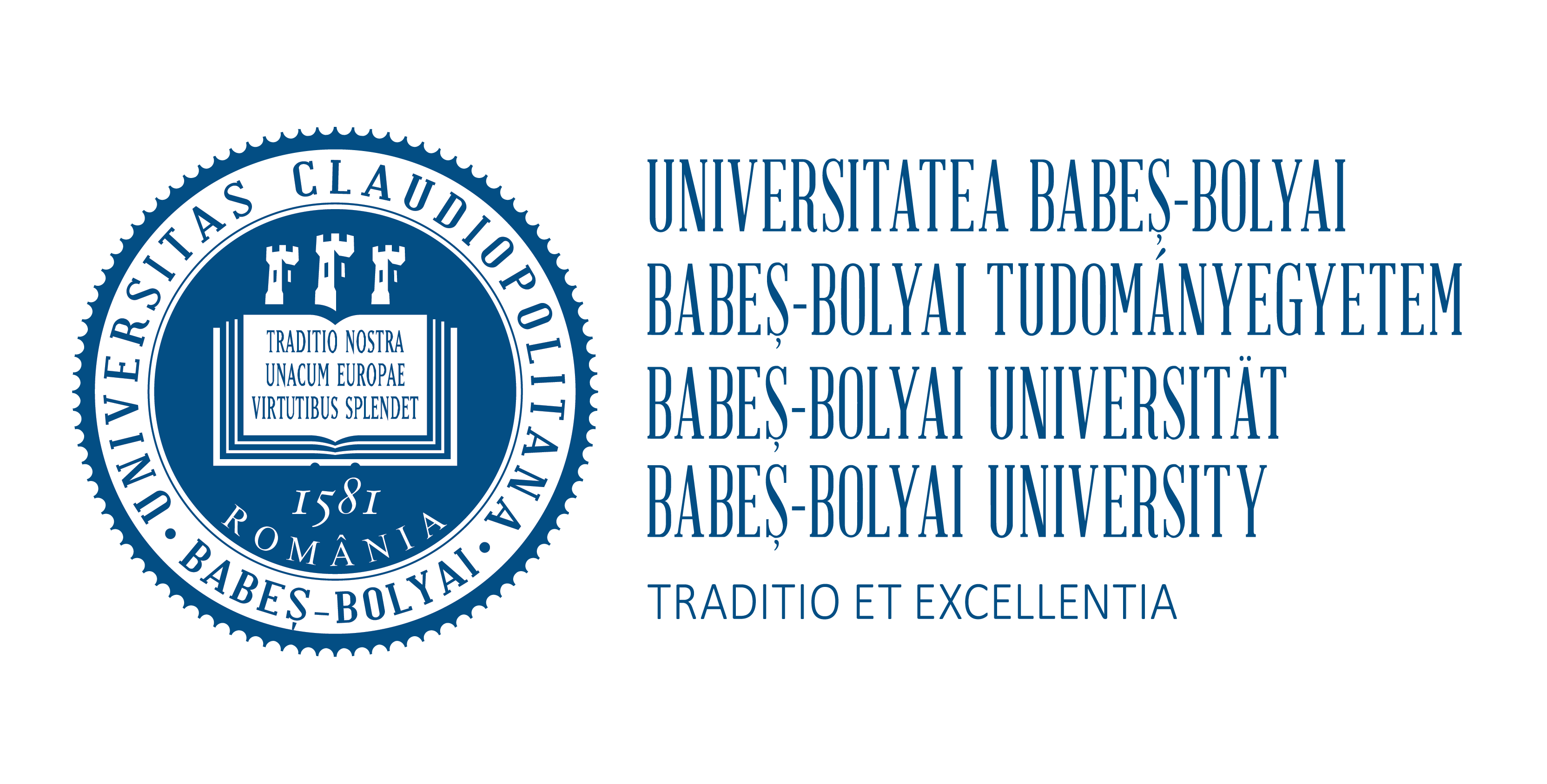 FORMULAR DE CONTESTAȚIEInformații despre student:Nume și prenume:Programul de studiu: Linia de studiu: română/maghiară/germană/engeză/francezăAnul de studiu: 1/2/3/prelungire de studiiForma de învățământ: IF/ID/IFRNr. de telefon:Adresa email:Obiectul contestației:Refuzul evaluatorului de primire în examenRezultatul unei examinăriMotivul contestației: Au existat circumstanțe obiective relevante care au condus la conturarea stării de fapt pe care se întemeiază refuzul evaluatorului de primire în examen;Temeiul refuzului evaluatorului de primire în examen nu coincide cu starea de fapt;Evaluarea a fost efectuată incorect, necorespunzător sau părtinitor;Evaluare sau rezultatul acesteia sunt afectate de o neregulă procedurală materială;Supravegherea și îndrumarea din cadrul examinării au fost nesatisfăcătoare.Altele:Informații despre disciplina:Denumirea disciplinei:Numele cadrului didactic:Data examenului:Data și ora afișării notei:Detaliile privind neregulile sau erorile invocate:Argumente solide pentru contestarea deciziei/notei:Documente sau dovezi atașate prezentei (dacă este cazul):Măsurile de remediere solicitate:Data și semnătura studentului:Formularul completat va fi transmis la adresa: andreea.borca@econ.ubbcluj.ro 